Faculty Senate Meeting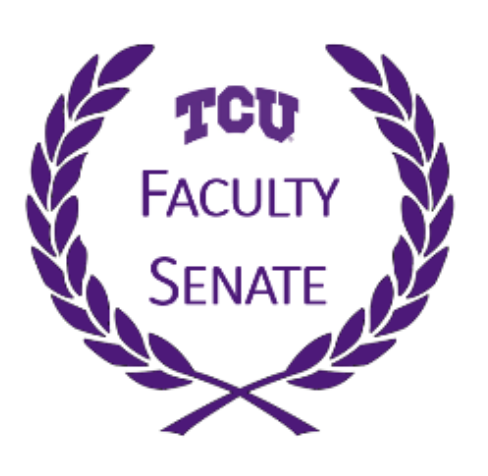 Thursday, April 7, 20223:30 – 5:00 PMVia Zoomhttps://tcu.zoom.us/j/95808666403?pwd=UTR0aGt3QWw5RnVZMjZXMnNqWm1Idz09AgendaItemPresenterMinEnd TimeCall to OrderJoddy Murray13:31Approval of the Minutes & RemindersJoddy Murray13:32Remarks from the ProvostProvost Dahlberg53:37150th CelebrationBill Hartley53:42EEC Report on Teaching EvaluationJosh Bentley53:47FRC Resolution on Academic FreedomDan Williams53:52GC AnnouncementsPam Frable54:57AAUP UpdateChip Stewart104:07New SenatorsGreg Friedman54:12New Senate Office Election ResultsJoddy Murray54:17Honorary Senator Announcements Joddy Murray54:23Special ThanksJoddy Murray54:28AdjournmentJoddy Murray14:29Socializing and RefreshmentsAll305:00